ПОЛОЖЕНИЕо	порядке проведения муниципального этапа Отборочных соревнований регионального чемпионата «Молодые профессионалы (Ворлдскиллс Россия) для обучающихся образовательных организаций Нюрбинского района по компетенции: «Разработка мобильных приложений»ОБЩИЕ ПОЛОЖЕНИЯНастоящее Положение определяет цели и задачи проведения IX районного чемпионата WorldSkills Russia Juniors (далее - Конкурс), условия участия и общие требования к участникам и конкурсным работам, условия подачи и формы заявок, задания для участников, состав жюри, критерии судейства участников, процедуру награждения победителей.Конкурс проводится среди учащихся школ в возрасте от 14 до 16 лет. Конкурс представляет собой соревнования, предусматривающий выполнение конкретных заданий по виду профессиональной компетенции: разработка мобильных приложений, с последующей оценкой качества выполнения работ.Участники должны продемонстрировать практическую подготовку, профессиональные умения, владение профессиональной лексикой, проявить творчество и высокую культуру труда.Дата проведения дистанционного(оффлайн) Конкурса: 24 ноября 2020 года с 10 часов 00 минут.Форма участия: индивидуальная.Формат проведения: дистанционно, с использованием платформы ZOOM.Вместе с конкурсной работой отправляете видеозапись (запись экрана выполнения задания). Запись экрана делается через любое приложение, на ваше усмотрение. Без видеозаписи работы не принимаются на проверку. ЦЕЛЬ И ЗАДАЧИ КОНКУРСАЦель Конкурса:Вовлечение и выявление лучших участников среди учащихся школ в профессионально-направленном Конкурсе в рамках раннего профессионального самоопределения.Задачи Конкурса:создание условий ранней профориентации и основ профессиональной подготовки школьников;повышение уровня профориентационной работы в образовательных организациях;поддержка и развитие творчества, интеллектуального потенциала современных школьников в области профессиональной ориентации, развитие навыковпрактического решения задач в конкретных профессиональных ситуациях;популяризация рабочих профессий, формирование осознанного выбора профессии;формирование экспертного сообщества и системы соревнований по основам профессионального мастерства среди школьников.3. ОБЩИЕ УСЛОВИЯ УЧАСТИЯ В КОНКУРСЕ И ПОДАЧИ ЗАЯВОК3.1. В конкурсе принимает участие 1 участник возрастной категории 14+ (возраст участников 14-16 лет включительно до 31.08.2021г.), не должен превышать максимального возрастного ограничения на момент соревнований. Обязательно наличие согласия родителей согласно Приложению 1.3.2. Оформление технологической документации, разработка мобильного приложения согласно конкурсному заданию начинается и заканчивается в день отработки конкретного модуля. 3.3. Участники должны иметь стабильный интернет, персональный компьютер или ноутбук с программным обеспечением Android Studio.3.4. Заявки на участие принимаются на электронную почту it_cube_nyurba@mail.ru  до 23.11.2020 года, с указанием темы письма «Заявка на конкурс (Приложение 2).3.5. Требования к конкурсному заданию и условия его выполнения доводятся до участников заранее.ЗАДАНИЯ КОНКУРСА.Каждый участник конкурса обязан перед началом выполнения задания прослушать инструктаж по охране труда и технике безопасности. Задания Конкурса включают в себя 2 модуля:Примерное конкурсное задание в приложении “Примерное конкурсное задание” (Приложение 3). Окончательные аспекты критериев оценки уточняются членами жюри. Оценка производится в соответствии с утвержденной экспертами схемой оценки.Время и детали конкурсного задания в зависимости от конкурсных условий могут быть изменены экспертами.Конкурсное задание должно выполняться по модульно. Оценка также происходит от модуля к модулю.Каждое индивидуальное практическое задание должно быть подписано.5. ПОРЯДОК ОРГАНИЗАЦИИ КОНКУРСА5.1 .Оргкомитет Конкурса:несет ответственность за Программу проведения Конкурса, которая включает: порядок церемоний открытия и закрытия, расписание работы площадок, технические описания задания по компетенции;обеспечивает информационную поддержку проведения Конкурса;принимает заявки на участие в Конкурсе;утверждает состав жюри на Конкурсной площадке;обобщает и анализирует итоги Конкурса;готовит материалы для освещения организации и проведения Конкурса в средствах массовой информации.В рамках подготовительного этапа Оргкомитет и Конкурсные площадки обязаны провести регистрацию участников, подготовительные работы и мероприятия.Регистрация участников осуществляется на основании поданных заявок.Член жюри ответственный за ТБ и ОТ  перед началом выполнения всех заданий проводит вводный инструктаж по технике безопасности и охране труда.ОРГАНИЗАЦИЯ НАГРАЖДЕНИЯ УЧАСТНИКОВ И ПОБЕДИТЕЛЕЙ КОНКУРСА Победитель определяется по максимальному количеству набранных баллов. Присуждаются 3 призовых места, команда-победитель и призеры награждаются грамотами. Всем участникам конкурса выдаются сертификаты  за участие.Ответственное лицо: Миронов Егор Герасимович, к.т: +7 (914) 261-56-46Электронный адрес: it_cube_nyurba@mail.ruПриложение 1Согласие родителей (законных представителей) на участие ребенка в муниципальном этапе Отборочных соревнований регионального чемпионата «Молодые профессионалы (Ворлдскиллс Россия) Мы, нижеподписавшиеся, гр. ___________________________________________________________________________Фамилия, Имя, Отчество(_____________ года рождения, паспорт гражданина РФ ______ _____________ выдан ___.___._____ ________________________________________________________________)выдавший органгр. ___________________________________________________________________________Фамилия, Имя, Отчество(_____________ года рождения, паспорт гражданина РФ ______ _____________ выдан ___.___._____ ________________________________________________________________),выдавший органдаем свое согласие:на участие в муниципальном отборочном этапе для участия в IX Открытом региональном чемпионате «Молодые профессионалы» (WorldSkills Russia) Республики Саха (Якутия)по компетенции (дисциплине) ________________________________________________ нашего несовершеннолетнего ребенка: __________________________________________________________________________Фамилия, Имя, Отчество(_____________ года рождения, документы, удостоверяющий личность: __________________________ серии и № _____________ выдан ___.___._____ _________________________________________________________________________)выдавший органС регламентом соревнований, конкурсным заданием, инструкциями по технике безопасности были ознакомлены.на обработку персональных данных вышеуказанного несовершеннолетнего ребенка, а именно совершение действий, предусмотренных пунктом 3 статьи 3 Федерального закона от 27.07.2006 N 152-ФЗ "О персональных данных" в целях организации и проведения Соревнований с участием вышеуказанного ребенка, использованием материалов о его участии в Соревнованиях в информационных целях. Перечнем персональных данных, на обработку которых мы даем согласие, являются любые сведения, относящаяся ко мне прямо или косвенно, полученные и обрабатываемые в указанных выше целях, в том числе: фамилия, имя, отчество, пол и возраст.на использование фото- и видеоматериалов, полученных в ходе муниципального этапа отборочных соревнований WorldSkills Russia, включая: их публикацию на официальных интернет-ресурсах; передачу для публикации доверенным лицам; использование их в качестве иллюстративного материала в презентациях; сбор, запись, систематизацию, накопление, хранение, уточнение (обновление, изменение), извлечение, использование, передачу (распространение, предоставление, доступ), обезличивание, блокирование, удаление, уничтожение фото- и видеоматериалов. Согласие на обработку персональных данных дано нами бессрочно с правом его полного или частичного отзыва в письменном виде в свободной форме, предусматривающей сведения о том, что отзыв согласия на обработку моих персональных данных исходит лично от нас. Согласие на использование фото- и видеоматериалов дано нами бессрочно с правом его полного или частичного отзыва в письменном виде в свободной форме, предусматривающей сведения о том, что отзыв согласия на обработку моих персональных данных исходит лично от нас.Настоящее согласие вступает в действие с момента его подписания.Настоящее согласие прочитано родителями (законными представителями), его содержание понятно, родители (законные представители) с ним согласны. Дата: 	___.___.2020 г.Согласие родителей.Подписи родителей (законных представителей): 1. ________________  / _____________________  / 2. ________________  / _____________________  /Приложение 2ЗАЯВКАна участие в чемпионате WorldSkills Russia Juniors компетенция: Разработка мобильного приложенияПриложение 3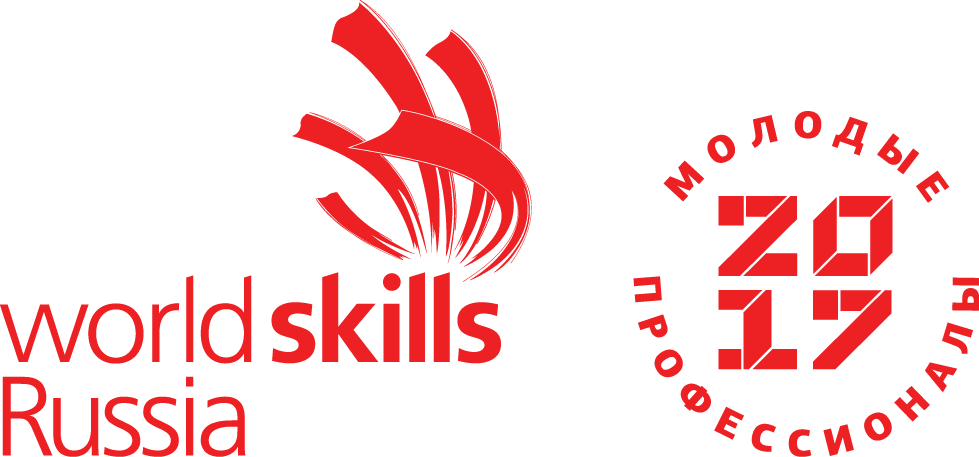 Примерное конкурсное задание КомпетенцияРазработка мобильных приложенийWorldSkills JuniorИндивидуальное выполнение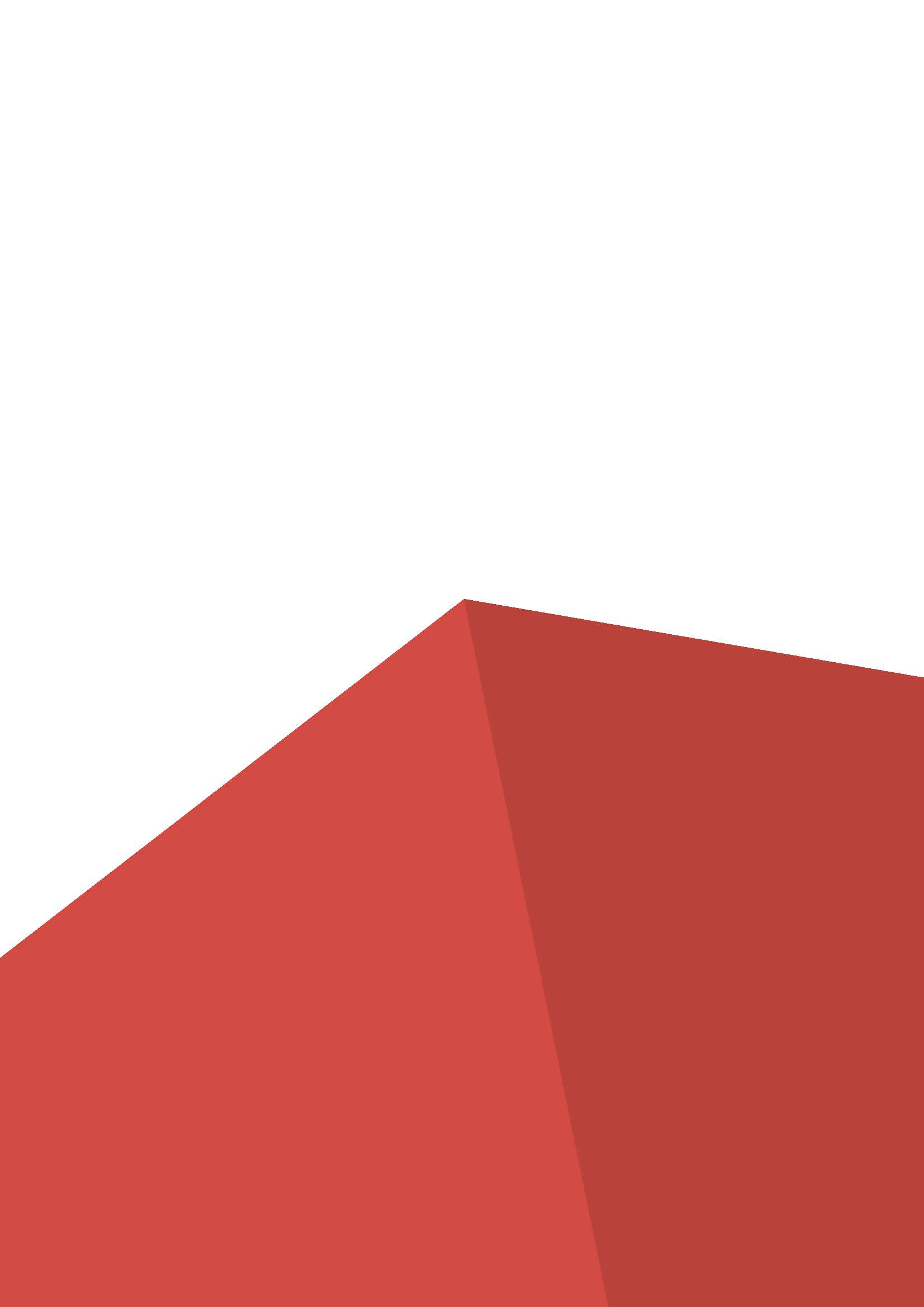 Количество часов на выполнение задания: 6ч.ВведениеВ течении чемпионата вам необходимо будет разработать мобильное приложение, предназначенное для участников и гостей региональном чемпионате по стандартам WorldSkills Russia. Региональный чемпионат по стандартам WorldSkills Russia – это чемпионат среди учащихся школ, среднего, высшего профессионального образования и молодых профессионалов возрасте до 20 лет. В Региональном чемпионате по стандартам WorldSkills Russia участвуют, как сами конкурсанты и эксперты, так и гости. Чемпионат проходит на распределенных площадках, в связи с чем возникает потребность оперативного информирования о событиях проходящих в рамках чемпионата и местах их проведения.ЗАДАНИЕЗадание на чемпионат будет состоять из 2 модулей. В начале каждого модуля будет выдаваться только тот список функционала, которые необходимо выполнить в данном модуле. Каждый из модулей будет максимально отделен от другого, чтобы в случае невыполнения одного из модулей, мобильное приложение имело минимальный работающий функционал. При выполнении задания рекомендуется опираться на бренд бук и дизайн представленный в материалах.РАЗРАБОТКАОрганизаторам необходимо иметь доступ ко всей̆ информации посредством мобильного приложения. Для разработки даётся платформа Android. В качестве сред разработки будет доступна Android Studio. На всякий случай, будет загружена часть документации по всем платформам, во время разработки должен быть доступ в Интернет. ОБМЕН ДАННЫМИДля хранения и синхронизации данных с другими пользователями приложения будет дан доступ к Firebase. Firebase – это облачная СУБД класса NoSQL, позволяющая разработчикам приложений хранить и синхронизировать данные между несколькими клиентами. Поддержаны особенности интеграции с приложениями под операционные системы Android и iOS, реализовано API для приложения, также возможно работать напрямую с базой данных в стиле REST.РЕЗУЛЬТАТКонечным результатом будет является мобильное приложение, которое можно будет использовать на реальном устройстве с нужной̆ платформой̆. Приложение должно уметь обмениваться данными с сервером, чтобы пользователи таких же приложений могли быть в курсе всех событий, а также влиять на организацию всей работы. Приложение должно быть реализовано в соответствии с фирменным стилем и соответствовать правилам проектирования интерфейса приложения (iOS, Android). Сессия 1Ваше приложение должно соответствовать стандартам пользовательского интерфейса системы, которую вы выбрали. В рамках данной̆ сессии Вам предстоит разработать: 1.1 Экран загрузкиВ момент запуска приложения должен запускаться экран загрузки с логотипом Региональный чемпионат. После загрузки приложения, вне зависимости от того авторизован пользователь или нет, должен запускаться стартовый экран как на макете.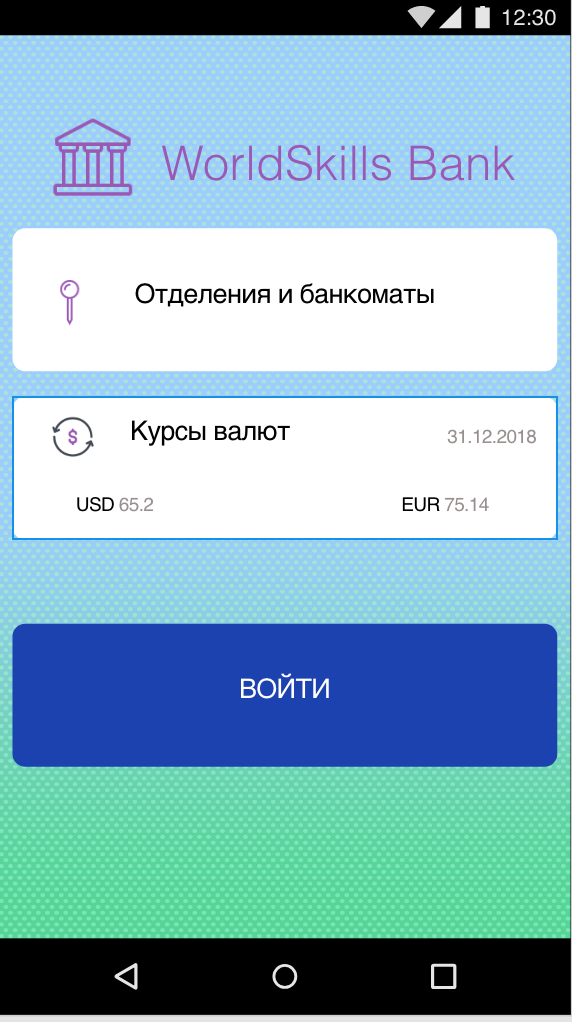 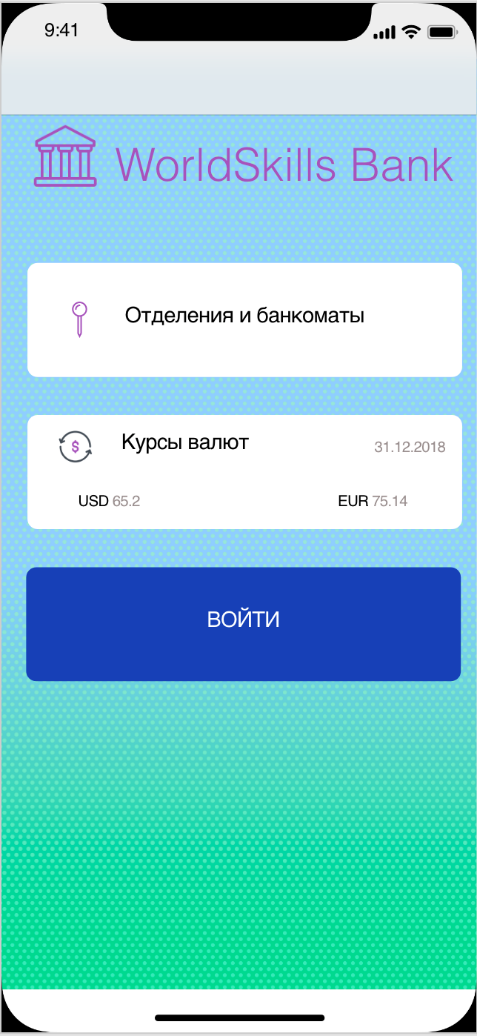 1.2 Стартовый экранНеобходимо разработать меню приложения с которого будет осуществляться переходы на все экраны. В меню должны быть три кнопки: Отделения и банкоматы; Курс валют; Войти. Остальные элементы меню будут добавлены в следующих сессиях. 1.3 Экран «Отделения и банкоматы»На данном экране должен отображаться список адресов, тип, время работы отделений и банкоматов, в случает работы в данный момент должна отображаться надпись «Работает» - цвет зеленый, а если не работает, то надпись «Закрыто» - цвет красный. 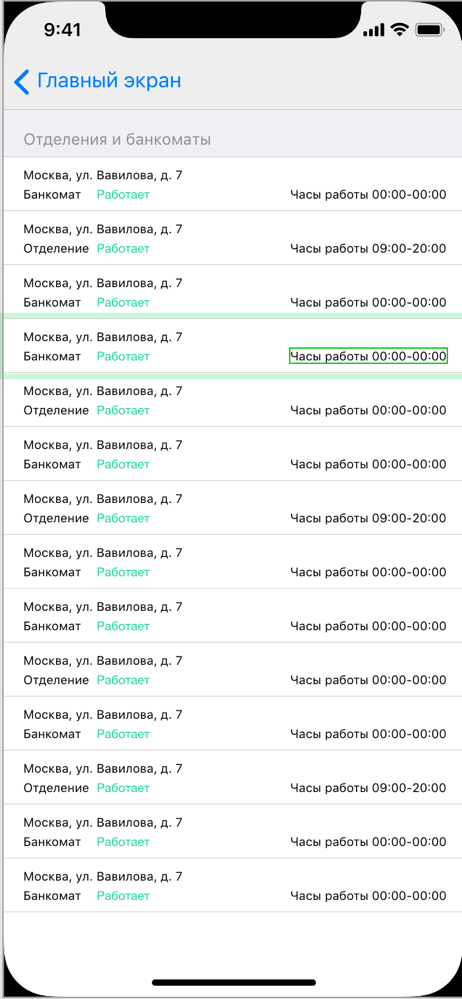 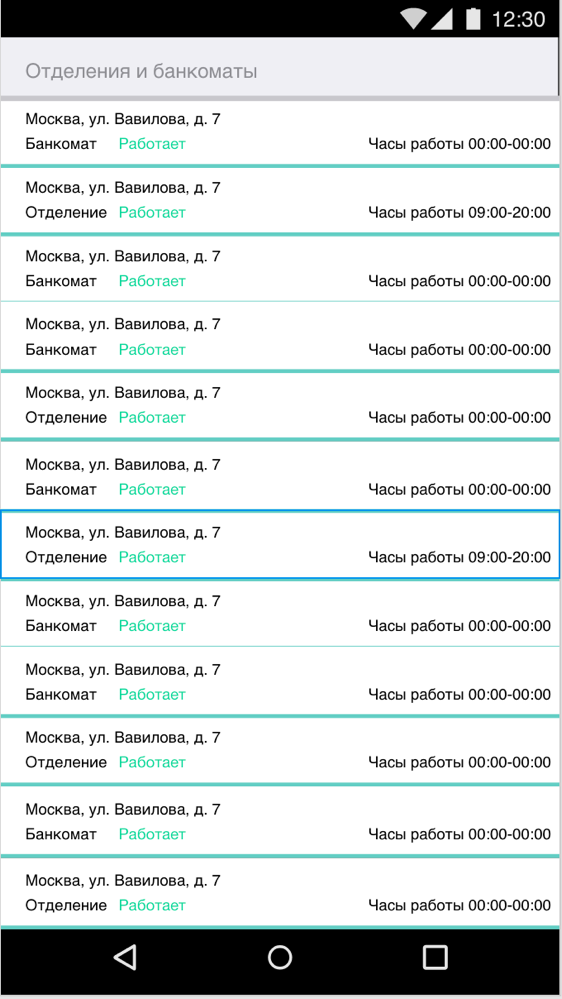 1.4 Экран «Курсы валют»На данном экране должен отображаться список курсов валют коэффициентом банка. В шапке указывается текущая дата, указанная на смартфоне, «Покупка» и «Продажа».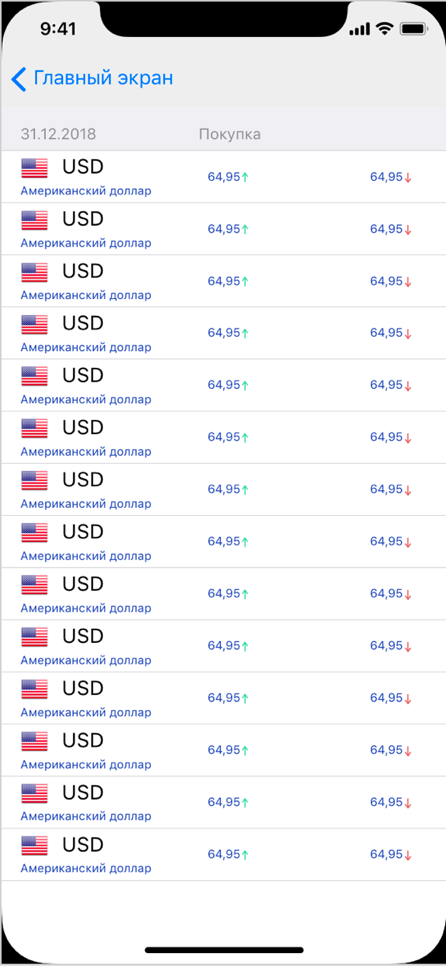 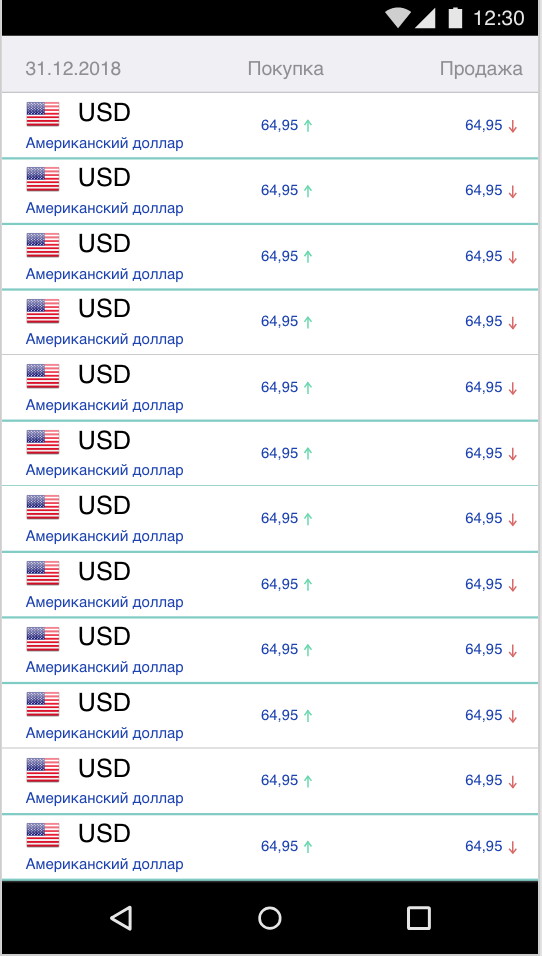 Приложение 4Инфраструктурный листФамилияИмяОтчествоДатарожденияУчебное заведение,классУчитель/ Мастер п/о (ФИО)АдреспроживанияТелефонЭлектронный адресФамилияИмяОтчество руководителяДолжностьМесто работыДиректор(ФИО)АдреспроживанияТелефонЭлектронный адресКонкурсантыКонкурсантыКонкурсантыКонкурсантыКонкурсанты№Наименование Тех. описание или ссылка на сайт с тех. описанием позицииЕд. измеренияКол-во1Персональный компьютер с монитором или ноутбукСистемный блок: Intel Core-i5, 4GB ОЗУ, 1 GB видеокарта (HDMI, VGA), 1 Tb жесткий диск, Windows 7/8/10 Microsoft  Office, Монитор VGA  21''  c кабелемшт12КлавиатураUSBшт13МышьUSBшт14Программное обеспечени для разработки мобильного приложения: 1) Android Studio
2) Adobe XDПредустановленный на каждый компьютер участникашт15Платформа Zoomшт16Аккаунт Google для доступа к файлам медиашт17Столшт18Стул шт1ЭкспертыЭкспертыЭкспертыЭкспертыЭксперты№Наименование Тех. описание или ссылка на сайт с тех. описанием позицииЕд. измеренияКол-во1Персональный компьютер с монитором или ноутбукСистемный блок: Intel Core-i5, 4GB ОЗУ, 1 GB видеокарта (HDMI, VGA), 1 Tb жесткий диск, Windows 7/8/10 Microsoft  Office, Монитор VGA  21''  c кабелемшт12КлавиатураUSBшт13МышьUSBшт14Программное обеспечение для разработки мобильного приложения: 1) Android Studio
2) Adobe XDПредустановленный на каждый компьютер участникашт15Платформа Zoomшт16Аккаунт Google для доступа к файлам медиашт17Столшт18Стул шт1